                               PATVIRTINTAŠilutės rajono savivaldybės  tarybos                                                                                              2021 m.                            d.                                                                                įsakymu Nr.                                  Biudžetinės įstaigos                        ___________________________________                         SALOS ETNOKULTŪROS                        IR INFORMACIJOS CENTRO                       ___________________________________                                       2020 M.                    METINĖ VEIKLOS ATASKAITA                      ____________________________________                      2021 m. vasario   26     d.                       ___________________________________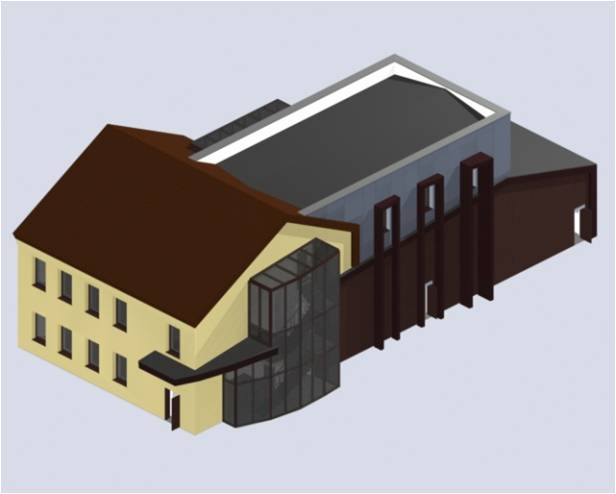                                              RusnėTurinysBendroji dalis  ...................................................................... 3Kultūros plėtros ir paveldo puoselėjimo  programos             įgyvendinimas   ..................................................................... 4Mėgėjų meno kolektyvų veikla ir pasiekimai........................ 7Centro veiklos įgyvendinimas. Finansavimas.........................9Problemos ir poreikiai ............................................................14BENDROJI DALIS         Salos etnokultūros ir informacijos centras (toliau – Centras) yra Šilutės rajono savivaldybės biudžetinė įstaiga,  kuri puoselėja kultūrinę- meninę veiklą Rusnės Juknaičių ir Usėnų seniūnijose.        2020 m. liepos mėn.  Šilutės savivaldybės administracijos pavedimu Centras  buvo perkeltas į naujas patalpas, adresu  Neringos g. 2, Rusnė.  Įstaigoje sudarytos  geros sąlygos kultūrinei veiklai. Yra naujos  patalpos mėgėjų meno kolektyvų repeticijoms su  persirengimo kambariais,  dušais,  baldais. 119 vietų  žiūrovinė salė ir 24 sėdimų vietų, lodžija.  2020 m. taupiai ir racionaliai naudojant spec. lėšas, nupirktos žaliuzės pastato langams pirmame  ir antrame aukšte, inovatyvi švieslentė ir  stogeliai,  lauko ekspozicijai „Laivyba“.  Įgyvendintų  ES projektų dėka supirkti nauji kabinetiniai, konferencijų salės baldai,  parodų eksponavimo įranga. Centras tampa patrauklia kultūros įstaiga, kuriai nesvetima įvairiapusė kultūrinė ir edukacinė veikla. Įvairūs renginiai, koncertai, dailininkų plenerai, edukacinės stovyklos skatina visuomenės domėjimąsi kultūra ir  įsitraukimą į jos veiklą.           Parengtų interaktyviųjų (lavinamųjų) žaidimų, išmaniųjų gidų ir Nemuno deltos interaktyviu maketu - Centras tampa lankytina erdve jaunimui, kurioje galima įdomiai, kūrybingai, linksmai ir turiningai praleisti laisvalaikį.  Nauja edukacinė ir parodinė veikla suteikia galimybes moksleiviams, akademiniam jaunimui, Lietuvos ir užsienio lankytojams geriau pažinti ir atrasti Šilutės  kraštą,   Mažosios Lietuvos etnografinį regioną.          2020 m. Centras savo veikla tikslingai siekė puoselėti  etninę kultūrą, jos sklaidą, senųjų Pamario krašto tradicijų, papročių populiarinimą.  Darbuotojai įgyvendindami  metinį veiklos planą  tenkino salos bendruomenės narių kultūrinius, meninius poreikius, sudarydami sąlygas susipažinti su profesionalaus meno vertybėmis,  daile, fotografija, tautodailės tradicijomis, mėgėjų meno veikla. Organizuoti valstybinių švenčių, atmintinų datų minėjimai, kalendorinių švenčių  renginiai (dėl pandemijos- kai kurie renginiai vyko virtualiai).  Rusnės, Juknaičių ir Usėnų seniūnijose įvyko 75 įvairių renginių, iš kurių 37 nuotoliniu būdu.  Visose seniūnijose pravesta  15 strateginių renginių, iš kurių:  14 valstybinių švenčių ir atmintinų datų renginių, Juknaičių seniūnijoje, suorganizuotas „Visada jauni“ koncertas. Virtualūs renginiai, parodos, edukacijos sulaukė  51 467 virtualių  lankytojų facebook paskyroje.  Facebook  tampa vis populiaresne veiklos ir renginių reklamos vieta, nes informacija labai greitai ir  plačiai pasklinda.        2020 m. centre buvo vykdoma akredituota vaikų ir jaunimo NVŠ (neformalaus švietimo programa)  „Laikas ratu“, kurioje dalyvavo 14 (įvairaus amžiaus) moksleivių.  Kultūros paso  „Parbėg laivelis“ edukacija populiariausia 2020 m.  Kūrybingai dirbo 6 mėgėjų meno kolektyvai (3 vokaliniai ansambliai, po vieną šokių, dramos ir folkloro kolektyvą). Mėgėjų meno kolektyvai parengė  mokamas programas, trys kolektyvai uždirbo spec. lėšas.       Visus metus užtikrintas stabilus ir racionalus įstaigos finansinės ir ūkinės veiklos vykdymas. Visos lėšos 100% panaudotos pagal paskirtį. Parengtas  2021 m. biudžeto projektas. Buvo atliekami viešieji pirkimai CPO ir CVP IS priemonėmis, tvarkoma viešųjų pirkimų, darbų saugos dokumentacija, vykdomi darbuotojų darbų saugos ir kt. instruktavimai, darbuotojų kvalifikacijos kėlimas.         Informacija apie Kultūros centro veiklą skelbiama interneto svetainėje www.rusne.org  bei socialinio tinklo Facebook  paskyroje.KULTŪROS PLĖTROS IR PAVELDO PUOSELĖJIMO  PROGRAMOS  ĮGYVENDINIMAS          Kultūros plėtros ir paveldo puoselėjimo programa. Etninės kultūros saugos ir pritaikymo turizmui 2015-2020 m. įgyvendinimo priemonės.   2020 m.  centras įgyvendinto  8 priemones: suorganizuota 1 kraštotyrinė  ekspedicija, užrašytos  medžiagos pagrindu parengti  4 straipsniai, kurie  viešinti socialinėje paskyroje https://www.facebook.com/etnocentras . Centras pristatė naują edukacinę programą „Lietuviškų žirgelių pažinimo ir suvenyrinės gamybos pamokėlės“. Bylą ,,Butkeraičių šeimos istorija“ (Rusnė, Žalgiriai (Pelkininkų kaimas), Rupkalviai, Pašyšiai), papildė 14 vnt.  nuotraukų, gimimo liudijimo kopija ir rašytinė (prisiminimų) medžiaga.  Įprasminant Tautodailės metus, suorganizuotos 4 tautodailės parodos, parengti 3 virtualūs pasakojimai, pristatantys meno kūrėjus, medžiaga viešinama įstaigos socialinėje paskyroje. Į  edukacines programas įtraukti du tautodailininkai- Užgavėnių kaukių dožėjas ir riešinių pynėja. Suorganizuotos 6 kalendorinės šventės Rusnės, Usėnų ir Juknaičių seniūnijose, 4 virtualūs  Advento renginiai,   8 naujos (virtualios) edukacijos: Vakaras „Šv. Kalėdų beieškant“, Advento popietė   su aktore V. Kochanskyte,  Kalėdų Muzikinė kelionė Juknaičiuose, Advento mugė, Advento vainikų pynimas, ,,Žvakės liejimo edukacija,  „Kūčiukai ir aguonpienis“,  Kalėdų žvaigždės  Puansetijos karpymas, „Mielinis pyragas su obuoliene“ ir „Pasukų medus“ .        Uždavinio- užtikrinti kultūros prieinamumą, skatinti renginių įvairovę, stiprinti projektinę veiklą, kultūros vyksmo reprezentaciją, įgyvendinimas.         Įgyvendinant  2019 m. lapkričio 28 d. Šilutės rajono tarybos sprendimą Nr.T1-177 „Dėl Šilutės rajono savivaldybės 2020 metų strateginių kultūros renginių sąrašo pavirtinimo“,   įgyvendinant metinius veiklos planus Kultūros centras  organizavo valstybinių švenčių ir atmintinų dienų renginius, etninės kultūros ir krašto tradicijų  puoselėjimui bei jų išsaugojimui skirtus renginius, pristatė profesionalių menininkų bei tautodailininkų parodas.  Centras 2020 metais  suorganizavo 15 strateginių renginių, iš kurių 14 valstybinių švenčių ir atmintinų datų renginių, Juknaičių seniūnijoje buvo suorganizuotas  „Visada jauni“ koncertas.        2020 metus Seimas paskelbė žolininkės Eugenijos Šimkūnaitės metais, bendradarbiaujant su Rusnės žolininkais vyko  „Žolelių rinkimo diena“, kurios metu renginio dalyviai susitiko su salos žolininke Valentina Baužiene, išklausė pranešimą apie žoleles, degustavo žolelių arbatas. Prisimenant poetą Paulių Širvį Rusnėje pravestas renginys ,, Mūsų namai – po kepurėm. Mūsų keliai – po dangum“ suburiant dainuojančius, kuriančius ir vaidinančius  kūrėjus.  Lietuvos nepriklausomybės atkūrimo 30-mečio minėjimui skirtas  renginys „Laiko kapsulė ateities kartoms“ ir  pravesta akcija „Lietuvai 30“.  Rusnės parke prie Evangelikų liuteronų bažnyčios buvo įleista laiko kapsulė ateities kartoms, ant Peterso tilto liekanų šlaito išdėliotas  trispalvių laivelių skaičius „30“, po šventės renginio žiūrovai buvo vaišinami arbata ir trispalviais keksiukais, kuriuos iškepė Šilutės Pamario pagrindinės mokyklos Rusnės progimnazijos mokiniai.  Laisvės gynėjų dienos- Sausio 13-osios minėjimo akcija vyko parke prie evangelikų liuteronų bažnyčios, buvo užkurti 3 atminimo laužai, kurie kas valandą  buvo kurstomi , degė iki pat vakaro.  Prie laužų buvo eksponuojama istorinių 1991 m. sausio 13-osios nakties nuotraukų paroda. 2020 m. gruodžio 10 d. įžiebta  Kalėdų eglutė (be žiūrovų), su seniūnės ir bendruomenės pirmininko šventiniais sveikinimais, transliuojant gyvai Rusnės bendruomenės socialiniame facebook puslapyje “Rusnė ir rusniškiai”, sumaketuotas filmukas  paskelbtas centro socialiniame tinkle facebook , kuris sulaukė - 1400 peržiūrų.  Taip pat tiesiogiai filmuojant įžiebtos eglutės Juknaičiuose ir Usėnuose. Uždavinio, sudaryti sąlygas kokybiškam kultūros ir meno sektoriaus paslaugų teikimui BĮ Salos etnokultūros ir informacijos centre, įgyvendinimas.Kultūros centrui patvirtinti 4,5 etato,  dirba 6 darbuotojai: direktorius, du kultūrinės veiklos vadybininkai (1 etatas Rusnėje, 0,5 etato Juknaičiuose), du etnografai-vadybininkai (0,5 etato etnografas Rusnėje, 0,5 etato Usėnuose) ir pagalbinis darbininkas. Įstaiga turi suformuotą Kultūros centro Tarybą, kuri yra patariamoji institucija.Darbuotojų pareiginės algos kintamoji dalis  2020 m. nustatyta  įvertinus 2019 m.  veiklą.  Darbuotojams kilo pastoviosios algos dalies koeficientai  +0,20 (kilimas iš savivaldybės biudžeto).         Nuo 2020 m. liepos mėnesio Centras veiklą vykdo naujose patalpose, adresu Neringos g. 2   (I a.- 330,16 kv.m. ir II a. -163,82 kv.m  plote). Pirmo  aukšto patalpose, įrengta  parodų salė su darbuotojų darbo vietomis (59,02 kv.m plote), žiūrovinė salė, su scena ir persirengimo patalpomis - 147,43 kv.m plote. Antrame aukšte įkurta  Liaudies buities ekspozicija, interaktyvus Nemuno deltos maketas  bei erdvės edukacinėms pamokoms. Projektinė veikla. 2020 centras įgyvendino  3 projektus:           * 2020 m. Šilutės  rajono savivaldybės Jaunimo programos  projektas „Žvalgytuvės“, skirtas jaunimui apjungti, keliaujant po rajoną, aplankant  seniūnijas ir jose  veikiančius jaunimo klubus. Gautas finansavimas-  390,00 Eur. Pasiekti rezultatai: vyko susitikimai su Rusnės jaunimu, pakalbiai, edukacijos, planuojamos veiklos. Jaunimo erdvei nupirkti 6 sėdmaišiai.           * Lietuvos kultūros paveldo departamento, Nekilnojamojo kultūros paveldo pažinimo sklaidos, atgaivinimo ir leidybos programos  projektas  „Vandens apsupty“, gautas dalinis finansavimas- 2200,00 Eur.             Pasiekti rezultatai: buvo pagaminta mobili paroda „Vandens apsupty“, kurią sudaro  penki mobilūs stendai, kuriuose aprašomi Uostadvario švyturys, vandens kėlimo stotis, vandens matavimo stotelė, pylimai ir polderiai,  Peterso tiltas ir garlaivių prieplauka.  Rugsėjo 12 d. surengtas edukacinis renginys „Pamatyk, išgirsk, pasigamink“- 8 pažintiniai pasivaikščiojimai su profesionaliais gidais Uostadvario švyturyje ir ant pylimo prie vandens lygio matavimo stotelės, o Salos etnokultūros ir informacijos centre veikė švyturio maketo edukacinės dirbtuvės (4 užsiėmimai), veikė paroda „Vandens apsupty“.          *2020 m.  liepos mėn.  baigta įgyvendinti dviejų metų trukmės Vietos projekto  paraiška  “Nemuno delta. Kelionė žemuma ratu”, VPS priemonėje „Žvejybos tradicijų ir paveldo išsaugojimas, pritaikymas, sklaida“, kodas BIVP-AKVA-SAVA-3. Įsisavinti  9505,00 eurai.  Savivaldybės lėšos- 499,31 Eur.           Pasiekti rezultatai: išleista monografija „Nemuno delta. Penkių šimtmečių akimirka“,  pagamintas interaktyvus Nemuno deltos žemumos maketas, pagamintos dvi vėtrungės (natūralaus dydžio),  nupirkti 8 audio leistuvai, kuriuose įrašyti  Pamario paukščių balsai, 8 išmanieji gidai, sukurtas interaktyvus žaidimas mažiesiems, Salos dėlionė,  parengtas paskaitų ciklas.       Kvalifikacijos tobulinimasKultūros centro darbuotojai kasmet kelia kvalifikaciją ir dalyvauja seminaruose, kursuose, mokymuose. 2020 m. 4 darbuotojai dalyvavo  kvalifikacijos seminaruose. Įgytos  naujos žinios  prisideda  planuojant  veiklą, organizuojant   renginius.  Kvalifikacija tobulinta dalyvaujant šiuose seminaruose, mokymuose, kursuose:  Rusnės, Juknaičių ir Usėnų seniūnijose įvyko 75  įvairūs renginiai (parodos, šventės, edukacijos, susitikimai) iš kurių 37 nuotoliniu būdu.  Visose seniūnijose pravesta  15 strateginių renginių, iš kurių:  14 valstybinių švenčių ir atmintinų datų renginių, Juknaičių seniūnijoje, suorganizuotas „Visada jauni“ koncertas. Virtualūs renginiai, parodos, edukacijos sulaukė  51 467 virtualių  lankytojų facebook paskyroje.  Facebook  tampa vis populiaresne veiklos ir renginių reklamos vieta, nes informacija labai greitai ir  plačiai pasklinda. 2020 m. centre realiuoju laiku apsilankė 4758 lankytojai. Iš jų : užsienio lankytojai  638, lietuviai,  keliaujantys Lietuvoje  1237. Teikiant mokamas paslaugas Centras uždirbo 4810 eurų. Iš jų:2020 m. pravesti 8 mokami užsiėmimai,  iš jų: 7 centre, 1- už centro ribų. Pasinaudojo teikiamomis paslaugomis  163 dalyviai.    Populiariausios edukacinės programos: 2020-06-02 Edukacinė programa „Suvenyrinio laivelio gamyba“. Šilutės Vydūno gimnazija, 22 dalyviai.  Kultūros pasas;2020-07-17 Edukacinė programa “Suvenyrinio laivelio gamyba”. MB Upaitė, 10 dalyvių;2020-07-23 Edukacinė programa “Suvenyrinio laivelio gamyba”. MB Upaitė, 17 dalyvių;2020-07-31 Edukacinė programa “Suvenyrinio laivelio gamyba”. MB Upaitė,40 dalyvių;2020-08-06 Edukacinė programa “Suvenyrinio laivelio gamyba”. MB Upaitė, 8 dalyvių;2020-09-12 Edukacinė programa “Suvenyrinio laivelio gamyba”. MB Upaitė, 18 dalyvių;2020-09-10 Edukacinė programa “Suvenyrinio laivelio gamyba” Kretingos Jurgio Pabrėžos universitetinė gimnazija, 30 dalyvių.  Kultūros pasas;2020-10-18 Edukacinė programa “Suvenyrinio laivelio gamyba” Žibų pradinė mokykla, 18 dalyvių;2020-01-04 pravesta nemokama suvenyrinio „Laivelio gamybos“ edukacija  LTR projekto „Draugystė veža“ 7 dalyviams.  MĖGĖJŲ MENO KOLEKTYVŲ VEIKLASalos etnokultūros ir informacijos centre plėtojama mėgėjų meno kolektyvų veikla. 2020 metais veikė 6  mėgėjų meno kolektyvai.  Projektų konkurse Centro kolektyvams skirta- 15 300 eurų. Trys mėgėjų meno kolektyvai už mokamas programas (papildomus koncertus)  uždirbo- 510 eurų.         Visi (šeši) mėgėjų meno kolektyvai 27 kartus papildomai koncertavo. Dauguma papildomų koncertų vyko savose seniūnijose, centro kuruojamose seniūnijose,  Šilutėje, Gardame, Ž.Naumiestyje, nedideliuose kameriniuose arba lauko renginiuose,  2 kolektyvai turėjo išvykas į Pagėgių savivaldybę, dauguma koncertų vyko liepos- rugsėjo mėnesiais. Usėnų etnografinis teatras „Negelys“ dalyvavo nuotolinėje XXV Lietuvos mėgėjų teatrų apžiūroje- šventėje „Atspindžiai“.     2020 m. mėgėjų meno kolektyvai parengė užsakomąsias  koncertines programas:   Juknaičių seniūnijos vyresniųjų šokių grupės  „Juknaičiai“  „Parbėg, laivuži“ programa, kurianti išskirtines kultūrines tradicijas rajone, regione;“Luotužė”  Rusnės moterų vokalinis ansamblis  programą „Potvyniui“, tai programa pristatanti išskirtines  kultūrines tradicijas, programoje Klaipėdos krašto senovinės dainos;Juknaičių moterų vokalinis ansamblis “Vėjūnė”  pramoginę įvairiapusę programą ,,Lai daina sujungia sielas...“;Moterų vokalinis ansamblis “Smiltė”  pramoginę programą  „Žemė gimtoji“;Folkloro ansamblis „Sklada“ parengė dvi  programas  ,,Bėk laivužėli, upėm, maružėlėms...“ ir  Užgavėnių edukacinę programą  „Kitą metą vėl vieningai, kirsim šiupinį galingai“; Usėnų seniūnijos  etnografinis mėgėjų teatras dvi programas: „Negelys“ spektaklį  ,,Tėviškės rūkas. Aukštųjų Šimonių likimas‘‘ Kolektyvų pasiekimai: Už ypatingus darbus ir nuopelnus garsinant Šilutės kraštą    Juknaičių seniūnijos vyresniųjų liaudiškų šokių grupė  „Juknaičiai“ apdovanota  Šilutės rajono savivaldybės „Sidabrinės nendrės“ premija. CENTRO VEIKLOS ĮGYVENDINIMAS. FINANSAVIMAS  Veiklos užduotys Kultūros centro darbuotojams. Kultūrinės veiklos vadybininkė Sonata Verbučianskė, išsilavinimas aukštasis universitetinis KU ( rekreacijos ir turizmo bakalauras). Kultūrinės veiklos vadybininkės patirtis kultūros srityje 12 metų,   (dirba 1 etatu)   atsakinga už kultūrinę veiklą Rusnėje. Kuravo   kultūros plėtros programų  vykdymą,   parengė 6 sutartis  su megėjų meno kolektyvų vadovais,  6  detalias  sąmatas  prie projektų. Per  2020  metus  kuravo   kolektyvų ketvirčio ataskaitas, metines ataskaitas  ir surašė  24  darbų priėmimo aktus.  Suformavo centro užsakymus kolektyvams iš kitų seniūnijų,  teikė informaciją apie rajone vyksiančius renginius. Įgyvendino du  projektus: Šilutės r. Savivaldybės Jaunimo programos projektą ,,Žvalgytuvės”, vyko susitikimai su jaunimu, nupirkti 6 sėdmaišiai. LR Kultūros paveldo departamento projektą “Vandens apsupty”. Laimėjus KPD finansavimą  2020-09-12 vadybininkė suorganizavo Europos kultūros paveldo dienų  renginį „Vandens apsupty- pamatyk, išgirs, pasigamink!”, kuriame vyko nemokamos ekskursijos prie Uostadvario švyturio ir Rusnės miestelyje, suvenyrinio švyturio edukacinės pamokėlės Salos etnokultūros ir informacijos centre, etnografinėje sodyboje- muziejuje Usėnų etnografinis teatras “Negelys” parodė spektaklį “Mano širdies marios” pagal H.Zudermano apysaką “Kelionė į Tilžę”. Planuojama, kad Europos paveldo dienų renginiai taps tradiciniais.Kultūrinės veiklos vadybininkė organizuoja valstybinių švenčių ir atmintinų datų minėjimus, iš kurių galima būtų išskirti Kovo 11-osios Lietuvos Nepriklausomybės atkūrimo dienos 30-mečio šventę, kurios įamžinimui suorganizavo akciją „Lietuvai 30“ ir subūrė Rusnėje veikiančias mokyklas ir valstybines įstaigas bendram tikslui- 1500 trispalvių laivelių gamybai, kuriais kartu su bendruomenės nariais renginio metu papuošė Peterso tilto liekanų šlaitą skaičiu „30“, o Rusnės parke prie Evangelikų liuteronų bažnyčios buvo įleista laiko kapsulė ateities kartoms. Vadybininkė nebijo eksperimentuoti ir pažvelgti iš tikrųjų tradiciškai į  „tradicinius“ renginius, kurie švenčiami pagal nusistovėjusias netikras krašto tradicijas, 2020 metais  žiūrovus pakvietė į tiktą tradicinį Šiupinio vakarą su priedais, švenčiamą pagal Mažosios Lietuvos tradicijas. Atliepdama į tai, kad 2020 metai LR seimo buvo paskelbti žolininkės E.Šimkūnaitės metams, vadybininkė suorganizavo renginį „Girios, medeliai, žali žaliuonėliai“, renginyje buvo ne tik prisiminta žolininkė E. Šimkūnaitė, bet ir kalbėta apie žoliavimo tradicijas, augalus, ragaujamos arbatos. Dalyvavo žolininkė V.Baužienė ir Vainuto folkloro ansamblis „Vainuta“Praėję metai suvaržė renginius, bet atvėrė kitas galimybes- kultūrinės veiklos vadybininkė greitai sureagavo į Covid-19 pandemijos karantino situaciją ir sukūrė „Margučių marginimo vašku edukacinę pamokėlę“, kurią paskelbė centro socialiniame tinke Facebook, tai buvo viena pirmųjų rajono kultūros įstaigų virtualių edukacijų ir sulaukė 2500 žiūrovų. „Man patinka iššūkiai- kai išeini iš komforto zonos, nes tada atrandi naują kelią į kūrybą- karantinas atvėrė kitas galimybes, nukeldamas renginius į virtualią erdvę. Taip, čia žymiai daugiau atsakomybės, nes ne taip pasakytą žodį galima klausytis dar ir dar... Bet labai gera, kai pamatai peržiūrų skaičių- renginiuose  fiziškai tokių kiekių žmonių nesugebėtume aptarnauti.“ – sako vadybininkė. Antrojo karantino metu vadybininkė ir toliau kūtė virtualius renginius: socialiniame tinkle suorganizavo ir paskelbė 2 parodas- 2020-11-10 Tautodailininkės V.Benetienės virtuali veltų paveikslų paroda “Gėlės ir medžiai sakmėse II”, 2020-11-27 rusniškės E.Žemaitienės paveikslų „Žiedų kalba“ paroda, kuriose ne tik išfotografuoti darbai, bet ir sukurti filmukai su išsamiais autorių komentarais apie jų kūrybą.Advento laikotarpiui parengė 3 naujas virtualias edukacijas:2020-12-01 Žvakių gamyba (filmukas viešintas socialiniame tinkle Facebook)- 389 peržiūros2020-12-04 Advento vainiko pynimas (filmukas viešintas socialiniame tinkle Facebook)- 213 peržiūrų;2020-12-14 Kūčiukai ir aguonpienis (filmukas viešintas  socialiniame tinkle Facebook)- 307 peržiūros.Kultūrinės veiklos vadybininkė aktyviai dalyvauja Šilutės kultūros ir pramogų centro projekte  „Vėtrungių kelias“.  2020 metų  žaidimo sezone „Vėtrungių kelias“ buvo trys teminės kelionės, iš kurių vienoje-  Vėtrungių kelio“ LAIVAI centras aktyviai dalyvavo kuriant  pasiūlymus kortelėms (vadybininkė pasiūlė du laivus- venterinę valtį ir Dorę bei  parengė tekstinę medžiagą kortelėms). Tarpininkavo tarp organizatorių ir restorano „Prie Peterso tilto“ dėl  „Vėtrungių kelio“ SKONIŲ teminės kortelės- susisiekė su restorano savininkais, siuntė informacinę medžiagą.  Centre apsilankė 184 „Vetrungių kelio“ dalyviaiKultūrinės veiklos vadybininkė (2020-09-26) kartu su kitais centro darbuotojais dalyvavo rajoninėje  Ūkininkų šventėje  Ž. Naumiestyje.  Rūpinosi   ūkininkų   dalyvavimu  šventėje, prisidėjo prie kiemelio „Sodo, daržo ir  miško takas“ apipavidalinimo ir dalyvių užimtumo.  Atnaujino informaciją  mėgėjų meno kolektyvus įstaigos internetinėje  svetainėje www.rusne.org          Etnografė-vadybininkė  Dalia Kubilienė (dirba 0,5 etato)  atsakinga už etnokultūrinės veiklos organizavimą Rusnėje.  Parengė projektą ,,Mažosios Lietuvos delmonas“ Lietuvos Kultūros tarybai (į etninės kultūros sritį), projektas— nefinansuotas.Kūrė  kalendorinių švenčių  scenarijus, organizavo renginius, rašė straipsnius (4 strp.) suorganizavo 1 ekspediciją.  2020-02-25  tautodailininko, medžio drožėjo Stanislovo Meškausko paroda ,,Užgavėnių kaukės ir drožyba“, skirtas Tautodailės metams paminėti. Atvelykio šventė  ,,Velykaitis kietai išvirtas margai rašytas“ dėl paskelbtos Lietuvoje Covid- 19 pandemijos  buvo perkelta  į virtualią erdvę. Vietoj renginio realiuoju laiku, etnografė  parengė du straipsnius:  ,,Velykiniai žaidimai šeimoms“  ir  ,,Mažųjų Velykėlių aidas lietuvininkų papročiuose ir tradicijose“, juos viešino centro svetainėje www.rusne.org  ir socialinėje paskyroje   https://www.facebook.com/etnocentrasAdventui parengė straipsnį  „Šv. Kūčios  ir Kalėdos“, viešino socialinėje paskyroje   https://www.facebook.com/etnocentras .Etnografė parengė NVŠ programą ,,Laikas ratu“, kuri   2020 m vasario 1 d. akredituota. Programa skirta vaikų etninei kultūrai ugdyti. Dalyvavo 14 įvairaus amžiaus vaikai. Dėl pandemijos  NVŠ programa buvo vykdoma nuotoliniu būdu. 2020 birželio mėn. surengė kraštotyrinę ekspediciją į Žalgirių (Pelkininkų kaimą), Rupkalvius, Pašyšius. Aplankė Pašyšių kapines, kuriose palaidoti Butkeraičių palikuonys. Pradėta pildyti etnografinė byla, kurioje patalpintas  gimimo liudijimas (kopija), 14 nuotraukų, ištraukos iš Betty Sellnies Goos prisiminimų knygos apie gyvenusius giminaičius Pelkinikų kaime ir Rusnėje. Tęsiamas bendradarbiavimas su pateikėja Julia Butkereit.          2020- 06- 14  renginio ,,Vandenys vandenys, o pi tų vandenų dikčiom feini žmuons gyvena...“ metu buvo atidengtas suolelis Mažosios Lietuvos paveldo sergėtojams ir čia gyvenusių žmonių atminties puoselėtojams Valerijai ir Kazimierui Baniams. Renginyje apsilankė  apie 100 žiūrovų.           Etnografė parengė  4 žinutes  apie etnografinius renginius, Facebook paskyroje įkėlė 52 nuotraukas su glausta  informacija  apie organizuotus  renginius bei kalendorines šventes.        Etnografė  (2020-09-26) kartu su kitais centro darbuotojais dalyvavo rajoninėje  Ūkininkų šventėje  Ž. Naumiestyje.  Rūpinosi   ūkininkų   dalyvavimu  šventėje, prisidėjo prie kiemelio „Sodo, daržo ir  miško takas“ apipavidalinimo ir dalyvių užimtumo.           Etnografė - vadybininkė  Jūratė Daugalienė lietuvių kalbos ir literatūros mokytoja bei etnografė – vadybininkė. Kultūros srityje dirba 28- erius metus. Išsilavinimas aukštasis universitetinis (Klaipėdos universitetas, Teatro meno fakultetas, specialybė – lietuvių kalbos ir literatūros mokytoja, teatro meno metodininkė) dirba  Usėnų seniūnijoje 0,5 etato,  yra atsakinga už etnokultūrinę veiklą Usėnuose.  Ji nuosekliu darbu, idėjomis ir renginiais  telkia  bendruomenę  ir mokyklą bendram  darbui. Jos  organizuojamuose   etninės kultūros renginiuose  pristatomi  papročiai, kuriamos naujos šventimo tradicijos.  Etnografė Jūratė Daugalienė sako: „dirbu savo gimtajame kaime, o tai dar labiau įpareigoja ir stiprina atsakomybės jausmą. Gilinuosi į etnokultūrą ir ją įvairiomis formomis -  tradiciniais kalendoriniais renginiais, teatralizuotomis šventėmis bei spektakliais – stengiuosi atspindėti mūsų krašto tradicijas, papročius, žmonių etninį charakterį. Savo kuriamus renginius adresuoju įvairaus amžiaus žiūrovui. Ruošdamasi renginiui, šventei, edukacijai apsibrėžiu ne tik temą, bet ir idėją, kad žiūrovas įsilietų į vyksmą emociškai ir fiziškai. Programas kuriu taip, kad žiūrovai taptų dalyviais bei tęsėjais: įsitrauktų visa šeima ir perduotų vaikams. Manau, renginys, šventė, edukacija, spektaklis, meninė programa turi įkvėpti žiūrovą kurti kokybiškesnį, dvasingesnį gyvenimą savo namų aplinkoje bei bendruomenėje, didinant emocinį raštingumą, socialumą.Naujovės. Renginiai tampantys tradiciniais:Švento Morkaus – daržų diena  vyksta Rimos ir Valdo Bernotų sodyboje. Šis renginys tampa jau tradiciniu. Dalyviai bei žiūrovai prisimena morkų sėjos tradicijas išpurentose daržo vagose. Prieš sėją etnografinis teatras ,,Negelys‘‘ suvaidina inscenizaciją pagal legendą apie Šv. Morkų ir jo grumtynes su velniu, apie sieto išmetimą į dangų. Po darbų kartu su kaimynais iš Stoniškių seniūnijos vaišinamasi morkų pyragu, pasidalijama receptais. Surengiamos varžytuvės, kas daugiau žino morkų rūšių, kas greičiau atspės mįslę, papasakos šmaikštesnį pasakojimą apie daržo darbus. Šokama bei dainuojamos liaudies dainos. Prisimenama pagarba darbui, žemei. Advento vakarai visada yra laukiami. ,,Advento langas‘‘, ,,Advento lietuvininkų stalas‘‘ ir kt. sulaukia daug žiūrovų bei dalyvių. Šie vakarai rengiami teatralizuotai. Etnografinis teatras ,,Negelys‘‘ inscenizavo menamą lietuvininkų šeimos advento vakarą, kur visi žiūrovai bei dalyviai sėdėjo prie ilgo balta staltiese dengto stalo. Surinkimininkas sakė maldas bei užvedė giesmei. Apsirengę Mažosios Lietuvos tautiniu kostiumu bei pasitelkę Ievos Simonaitytės romano ,,Aukštujų Šimonių likimas‘‘ siužetą sukūrėme ypatingą advento vakaro nuotaiką. Visi įsilieja į kuriamą sakralinį vyksmą, kurį dar labiau sustiprina plevenančios žvakių liepsnelės ir didysis Laukimas darosi prasmingas bei įsimenantis.2020 m. etnografė parengė dvi virtualias edukacijas: „Mielinis pyragas su obuoliais“ ir „Pasukų medus“. Usėnų seniūnijoje veikia  2  mėgėjų meno kolektyvai,  kurie ruošia ir tobulina savo programas, aktyviai įsijungia į kultūrinę veiklą. Kultūrinės veiklos vadybininkas Vygantas Stoškus, turintis  24-ių metų patirtį kultūros srityje. Šioje srityje pradėjo  dirbti 1996 m. Šilutės rajone, Pagrynių laisvalaikio salės renginių organizatoriumi. Išsilavinimas. Baigė pradinių klasių ir muzikos mokytojo specialybę, kurią įsigijo Šiaulių pedagoginiame universitete (ŠU).Toliau savo žinias tobulina  įvairiuose kultūros darbuotojų ir muzikos mokytojų seminaruose. Dirba  (0,5 etato),  atsakingas  už kultūrinės  veiklos organizavimą   Juknaičiuose.  Metų eigoje organizavo ir pravedė   kultūrinius renginius, atmintinų datų minėjimus, koncertus, vakarones.           2020-ųjų metais  suorganizuoti tradiciniai renginiai (Sausio -13-osios dienos minėjimas, vakaronė ,,Pavakarokim“  ,,Šv. Valentino“ dienos vakaras,  Vasario 16-os dienos minėjimas-koncertas.  2020 m. birželio mėn. suorganizuota tradicinė Juknaičių miestelio „Visada jauni“  šventė, kuri  buvo mažesnės apimties ir pravesta  Juknaičių kultūros namų vitražų salėje. Liepos 6-ą dieną Juknaičiuose (prie seniūnijos) sugiedojus LR tautinę giesmę ir kartu dainuodami žinomiausias lietuvių liaudies dainas paminėjo  Mindaugo karūnavimo dieną.  Rugpjūčio mėnesį Juknaičių kultūros namų vitražų salėje vyko skrabalininko Regimanto Šilinsko koncertas ir bendruomenės vakaronė. Dėl pandemijos, kai kurie suplanuoti renginiai buvo pravesti  virtualiai. Juknaičių bendruomenės facebook puslapyje buvo keliami video ir foto archyvai iš įvykusių renginių. Parengta speciali video medžiaga apie „Sidabrinės nendrės“  premijos laureatus Juknaičių seniūnijos šokių kolektyvą „Juknaičiai“. Gruodžio mėnesį suorganizuota virtuali kalėdinės eglutės įžiebimo šventė, kuri tiesiogiai transliuota Juknaičių bendruomenės facebook socialinėje paskyroje.  Seniūnijoje veikia  2  mėgėjų meno kolektyvai,  kurie ruošia ir tobulina savo programas, aktyviai įsijungia į Juknaičių  kultūrinę veiklą.          Veiklos  planavimas. 2020 metais Šilutės rajono savivaldybės tarybos sprendimu  Nr. T1-515 (2020-11-26) „Dėl salos etnokultūros ir informacijos centro nuostatų patvirtinimo“ pakeitimo,  papildytas nuostatų 6 punktas „Kultūros centro buveinė“ Neringos g. 2, 99348  Rusnė Šilutės r. sav. Salos etnokultūros ir informacijos centro nuostatų  pakeitimai buvo įregistruoti Juridinių asmenų registre. Nuo 2020 m. liepos mėnesio Centras veiklą vykdo naujose patalpose, adresu Neringos g. 2   (I a 330,16 kv. m. ir II a. -163,82 kv. m  plote). Pirmame aukšte: parodų salė,  su darbuotojų darbo vietomis (59,02 kv. m plote),  žiūrovinė salė, su scena ir persirengimo patalpomis (147,43 kv. m plote). Antrame aukšte  įkurta  Liaudies buities ekspozicija (70,79 kv. m plote),    interaktyvus Nemuno deltos maketas  bei erdvės, su naujais baldais, sėdmaišiais- edukacinėms pamokoms ir kitai veiklai vykdyti. Naujose, erdviose  patalpose (II a) sudarytos puikios sąlygos besilankantiems  vaikams, moksleiviams ir jaunimui  turiningai leisti laisvalaikį(klausytis Nemuno deltos paukščių balsų,  žaisti interaktyvius žaidimus, dėliones ar    dalyvauti diskusijose, kūrybinėse dirbtuvėlėse.Vadovaujantis Lietuvos Respublikos įstatymais ir teisiniais aktais,  Salos etnokultūros ir informacijos centro nuostatais,  2020 metais Centras sudarė  31 sutartį (Vietos  projekto veiklų įgyvendinimo, ūkio administravimo užtikrinimo, paslaugų ir  bendradarbiavimo sutartys).   Parengė  ir pasirašė – 35 paslaugų perdavimo- priėmimo aktus (su mėgėjų meno kolektyvų vadovais,  su Vietos projekto veiklų vykdytojais). 2020 metais iš viso pasirašyti ir išleisti  35   direktoriaus įsakymai  veiklos  organizavimo klausimais. Parengta ir  išsiųsta 38  raštai, gauti  32 raštai. 2020 m. vyko 6 darbiniai pasitarimai seniūnijose (Juknaičiuose - 5, Usėnuose – 1), kuriuose dalyvavo  bendruomenių tarybos pirmininkai, mokyklų vadovai, bendruomenių tarybos nariai, dėl strateginių renginių,  valstybinių švenčių, istorinių datų paminėjimo.            Salos etnokultūros ir informacijos centro 2020 metų Metinis veiklos planas patvirtintas   centro direktoriaus 2020 m. vasario 28 d. įsakymu Nr. V4-08. Planas pristatytas ir aptartas su Kultūros centro taryba. Metų veiklos planas viešinamas  centro svetainėje www.rusne.org .Direktorius vykdė dokumentų rengimą ir administravimą. 2020 m. liepos 1 d. įsakymu Nr.V4-15 patvirtintas „Leidinių perdavimo bibliotekoms, kitoms institucijoms ir asmenims tvarkos aprašas. 2020 m. gruodžio 31 d. direktoriaus įsakymu Nr.V4-33 patvirtinta Salos etnokultūros ir informacijos centro Vidaus kontrolės politika.        Viešieji pirkimai buvo vykdomi pagal Viešųjų pirkimų taisyklėse numatytą tvarką. Direktoriaus įsakymu paskirtas viešųjų pirkimų organizatorius, kuris vykdė  ir Viešųjų pirkimų dokumentų administravimą. Parengta ir  CVP IS sistemoje paviešinta 2020-01-31 įstaigos Viešųjų pirkimų ataskaita.   Viešųjų pirkimų planas parengtas ir patvirtintas 2020m. vasario 28 d.   direktorės įsakymu  Nr.V4-09.   Pagal poreikį organizuojami viešieji pirkimai, pildomos mažos vertės viešojo pirkimo pažymos (užpildyta 61 pažyma). Nuolat pildomas viešųjų pirkimų registracijos žurnalas.  Centro interneto svetainėje www.rusne.org  skelbiami visi 2020 metais vykdyti Viešieji pirkimai. Lėšų administravimas. Pagal patvirtintą 2020 m. asignavimų planą  Centrui savarankiškoms funkcijoms atlikti skirta 88 000 eurų, darbo užmokesčiui (neatskaičius mokesčių) skirta 73786 eurų. Visos lėšos 100% panaudotos pagal paskirtį.Per 2020  metus  centras uždirbo 3100  eurų spec. lėšų. Virtualių apsilankymų skaičius 2020 m. Centro Facebook paskyrojePROBLEMOS IR  POREIKIAI         Aktualiausia problema - Kultūros centro pastato rekonstravimo užbaigimas (III etapas). 2020  m. liepos mėn. centras  perkeltas į nepilnai rekonstruotą pastatą.  Rekonstravimo projekte buvo suplanuoti III etapai. 2015 m. baigtas II etapas. Liko III etapas.  Kadangi pastato išorinės sienos neapšiltintos, temperatūra žiemos metu patalpose  siekė 8-11 laipsnių.    Poreikiai. 2021 m būtina nupirkti  scenos aprangą, garso ir apšvietimo įrangą, tai  leistų  gerinti rengiamų renginių kokybę, siekiant pritraukti profesionalius atlikėjus, organizuoti seminarus, konferencijas, sudarytų sąlygas patalpų nuomai (centras uždirbtų papildomas lėšas).Direktorė                                                                                                Birutė Servienė_________________________________________________ Kultūros ir meno darbuotojai Kultūros ir meno darbuotojaiKiti darbuotojaiKiti darbuotojaiEtatų skaičiusDarbuotojų skaičiusEtatų skaičiusDarbuotojų skaičius3,5511DataSeminaro, mokymų  pavadinimasAkad. val.Pažymėjimo Nr.DirektoriusDirektoriusDirektoriusDirektorius2020/10/14-27  d.d.Nuotoliniai mokymai “Darbuotojų saugos ir sveikatos teisinė bazė“12Nr.23322020/10/14-27  d.d.„Nelaimingi atsitikimai darbe ir profesinės ligos bei jų prevencija“3Nr.23322020/10/14-27  d.d.Bendrosios žinios apie tarptautinės teisės reikalavimus ir organizacijas“3Nr.23322020/10/14-27  d.d.Priešgaisrinės saugos ir elektrosaugos organizavimas įmonėje“3Nr.23322020/10/14-27  d.d.„Socialinis dialogas“2Nr.23322020/10/14-27  d.d.„Darbuotojų draudimas nuo nelaimingų atsitikimų darbe ir profesinių ligų“3Nr.23322020/10/14-27  d.d.„Darbo teisė“5Nr.23322020/10/14-27  d.d.„Darbuotojų saugos ir sveikatos teisės aktų reikalavimų laikymosi kontrolė“4Nr.23322020/10/14-27  d.d.„Praktinis mokymas“ 15Nr.23322020/01/22„Viešieji pirkimai: naujovės” 6Serija PV Nr.9432Kultūrinės veiklos vadybininkėKultūrinės veiklos vadybininkėKultūrinės veiklos vadybininkėKultūrinės veiklos vadybininkė2020-09-23Mokymai  „Kūrybiškumas ir inovacijos“8Nr. R7-8082020-11-19Nuotoliniai  mokymai  „Kultūrinių renginių organizavimas“, pažymėjimo 8Nr. 4003              Etnografė- vadybininkė Rusnėje              Etnografė- vadybininkė Rusnėje              Etnografė- vadybininkė Rusnėje              Etnografė- vadybininkė Rusnėje2020-05 -29Kaip ,,užnorinti“ save ir dar motyvuoti kitus2Nr. 47 T-13602020-11- 19„Renginių organizavimo mokymas pradedantiesiems“6Nr. 3985           Etnografė- vadybininkė Usėnuose           Etnografė- vadybininkė Usėnuose           Etnografė- vadybininkė Usėnuose           Etnografė- vadybininkė Usėnuose2020-02-10realiuoju laiku kūrybinė laboratorija, paskaita,,Režisieriaus darbo metodai‘‘.16Nr. 8598Kolektyvo pavadinimas2020 metų programos: Pasirodymai Lėšų įsisavinimasRusnės moterų vokalinis ansamblis „Luotužė“ (A kategorija) (LNKC II kategorija)1. Programa, skirta valstybinei sukakčiai „Vienybė težydi“ (kartu su folkloro ansambliu „Sklada“)2. Programa, kurianti išskirtines kultūrines tradicijas rajone, regione Rusnės bei Klaipėdos krašto senovinių ir autorinių dainų programa „Potvyniui“3. Sakralinės muzikos programa „Jus aš draugais vadinu“Kolektyvas suplanavo 7 pasirodymus.  Koncertavo 2 kartus  išvykose (Juknaičiai, Usėnai), 6 kartus Rusnės  seniūnijoje, 1 virtualus koncertas.Iš savivaldybės skirtos lėšos įsisavintos 100 proc.  Uždirbtos lėšos 100 Eur.Juknaičių moterų vokalinis ansamblis “Vėjūnė” (A kategorija)1.Programa, skirta valstybinei sukakčiai paminėti ,,Tai gražiai mane augino laukas, pieva, kelias, upė...“, skirta  Lietuvos Nepriklausomybės atkūrimo 30 – mečiui ir Justino  Marcinkevičiaus 90-osioms gimimo metinėms paminėti.2.,,Lai daina sujungia sielas...“ pramoginė įvairiapusė programaSuplanuoti   7 pasirodymai  Koncertavo 5 kartus išvykoje (Šilutėje, Usėnuose, Rusnėjė, Vainute), 3 kartus Juknaičių   seniūnijoje, 1 virtualus koncertasIš savivaldybės skirtos lėšos įsisavintos 100 proc. Moterų vokalinis ansamblis “Smiltė”(A kategorija)1.Programa, skirta valstybinei sukakčiai Spektaklis ,,Barbora Radvilaitė‘‘ (Kartu su Usėnų sen. etnografiniu mėgėjų teatru „Negelys“)2. Programa, kurianti išskirtines kultūrines tradicijas rajone, regione ,,Užgavėnių šiupinio gardumai‘‘(Kartu su Usėnų sen. etnografiniu mėgėjų teatru „Negelys“)3.Pramoginė programa „Žemė gimtoji“Suplanuoti 9 pasirodymai. Koncertavo 1 kartą išvykoje (Natkiškiuose), 7 kartus Usėnų   seniūnijoje, 1 virtualus koncertasIš savivaldybės skirtos lėšos įsisavintos 100 proc. Folkloro ansamblis „Sklada“ (B kategorija)1.Programa, skirta valstybinei sukakčiai  „Vienybė težydi“ (kartu su Rusnės moterų vokaliniu ansambliu „Luotužė“)2.Programa, kurianti išskirtines kultūrines tradicijas rajone, regione ,,Bėk laivužėli, upėm, maružėlėms...“3.Atvelykio programa ,,Velykaitis- kietai išvirtas margai rašytas“4.Advento programa ,,Kalėdų rytų rožė inžydo“5.Užgavėnių edukacinė programa „Kitą metą vėl vieningai, kirsim šiupinį galingaiSuplanuoti   5 pasirodymai Koncertavo 1 kartą  išvykoje (Šilutėje), 6 kartus Rusnės  seniūnijoje, 1 virtualus koncertasIš savivaldybės skirtos lėšos įsisavintos 100 proc.  Uždirbtos lėšos 110 EurUsėnų seniūnijos  etnografinis mėgėjų teatras „Negelys“(B kategorija)1. Programa, skirta valstybinei sukakčiai Spektaklis ,,Barbora Radvilaitė‘‘ (Kartu su Usėnų moterų vokaliniu ansambliu „Smiltė“)2. Programa, skirta skatinanti patriotiškumą Spektaklis ,,Tėviškės rūkas. Aukštujų Šimonių likimas‘‘3. Programa, kurianti išskirtines kultūrines tradicijas rajone, regione ,,Užgavėnių šiupinio gardumai‘‘ (Kartu su Usėnų moterų vokaliniu ansambliu „Smiltė“).4. Naujas  spektaklis -,,Barbora Radvilaitė‘‘( Juozas Grušas).5. Viena  nauja improvizacija- Teatralizuoti Šeimininko ir Daktaro bei Čigonių, Žydo, Gervės, Ožkos dialogai, ginčai.Suplanuoti 7 pasirodymai Koncertavo 9 kartus  išvykose (Katyčiai, Ž.Naumiestis (2 k.), Rusnė, Šilutė (3 k.), Gardamas, Pagėgiai), 7 kartus savoje seniūnijoje, 1 virtualus koncertas, dalyvavo nuotolinėje XXV Lietuvos mėgėjų teatrų apžiūroje- šventėje „Atspindžiai“ (iš 100 galimų surinko 73 balus)Iš savivaldybės skirtos lėšos įsisavintos 100 proc.  Uždirbtos lėšos 300 EurJuknaičių seniūnijos vyresniųjų šokių grupė „Juknaičiai“ (A kategorija)1.Programa, skirta valstybinei sukakčiai „Laisvės kaina“2. Programa, kurianti išskirtines kultūrines tradicijas rajone, regione „Parbėg, laivuži“3. „Užgavėnės“ (bendra programa su Juknaičių mėgėjų dramos kolektyvu „Motyvas“)Kolektyvas suplanavo 7 pasirodymus . Koncertavo 5 kartus išvykoje (Ž.Naumiestyje, Šyliuose, Šilutėje, Rusnėjė, Usėnuose), 2 kartus Juknaičių  seniūnijojeIš savivaldybės skirtos lėšos įsisavintos 100 proc.                     Biudžetas                                        Lėšos (Eur)Lėšos (Eur)Finansavimo šaltinis2020 m.Pastabos1.Šilutės rajono savivaldybės tiksliniai asignavimai88 000Iš jų:  darbo užmokesčiui – 72 786Įnašai socialiniam draudimui- 1406,00Infrastruktūrai išlaikyti -7800,00Veiklai- 6064,002.   Šilutės r. savivaldybės Kultūros ir sporto  plėtros programa15 0006 projektai3.    Šilutės r. savivaldybės Jaunimo programa200,001 projektas Finansavimo šaltinis  4. Įstaigos specialiosios lėšos, iš jų:  3100,00 Už teikiamas mokamas paslaugas4.1. Už teikiamas paslaugas1919,004.2. Kultūros pasas1181,005. Švietimo ir mokslo ministerija Neformalaus vaikų švietimo (toliau-NVŠ) programa  1710,001 neformaliojo vaikų švietimo projektas6. Lietuvos Kultūros paveldo  departamentas 2200,001 projektas7. Vietos  grupės  „Žuvėjų kraštas“ vietos plėtros strategija9505,001 projektasIš viso:119 715 119 715 